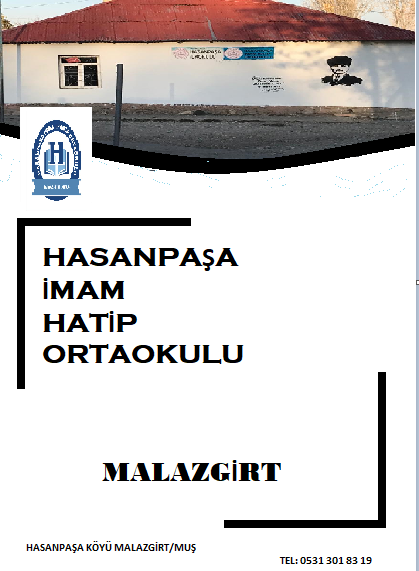 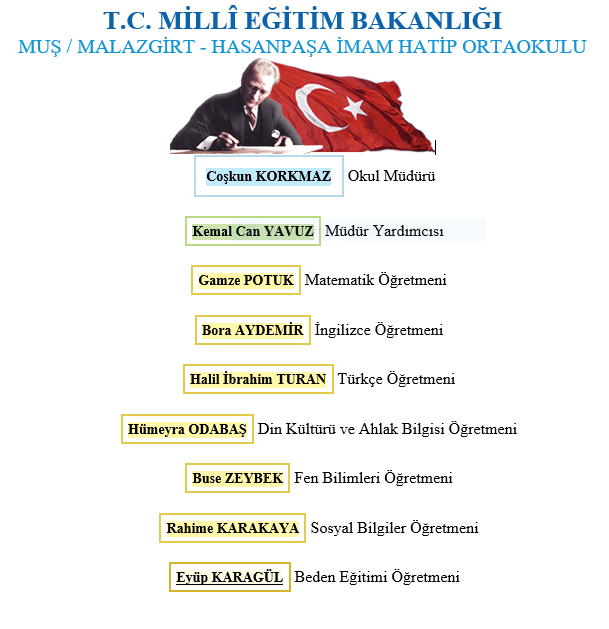 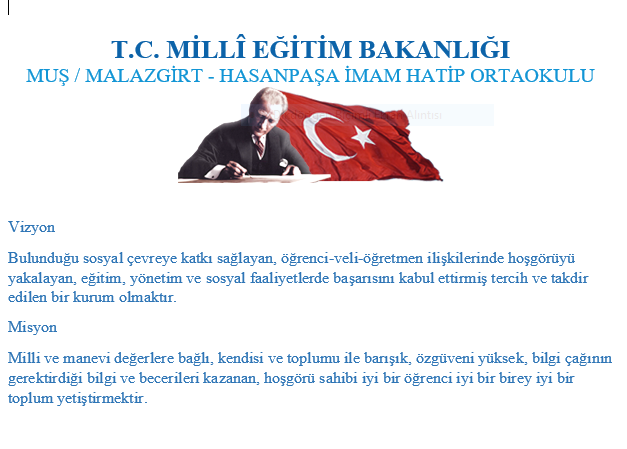 OKUL BAHÇESİ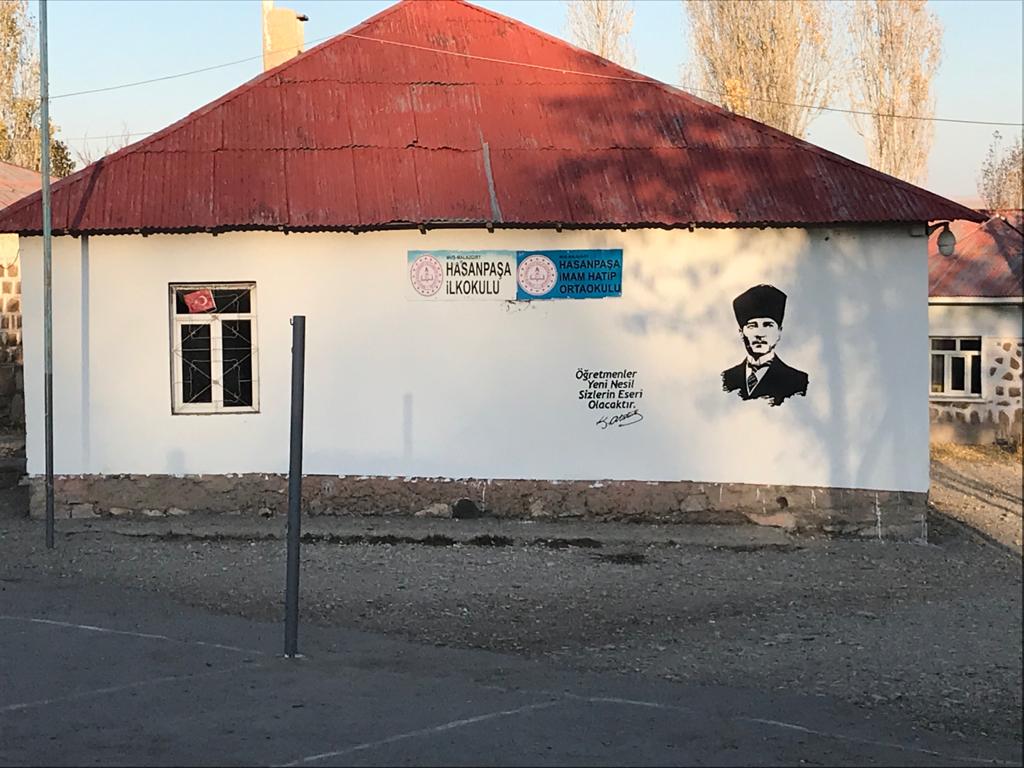 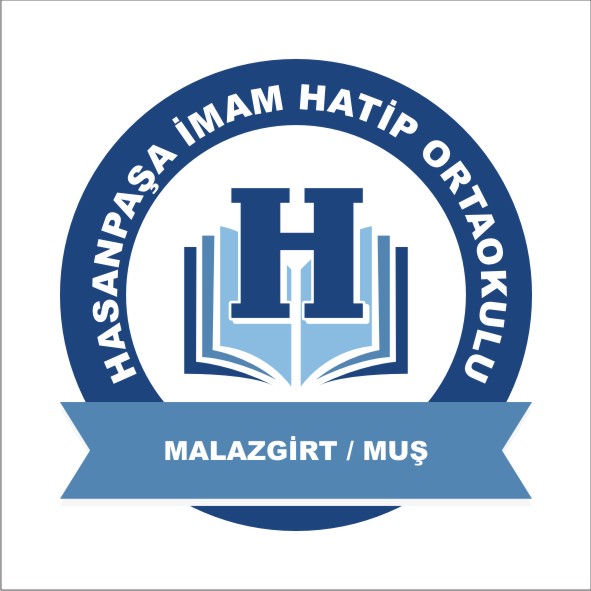 OKUL LOGOMUZETKİNLİKLERİMİZ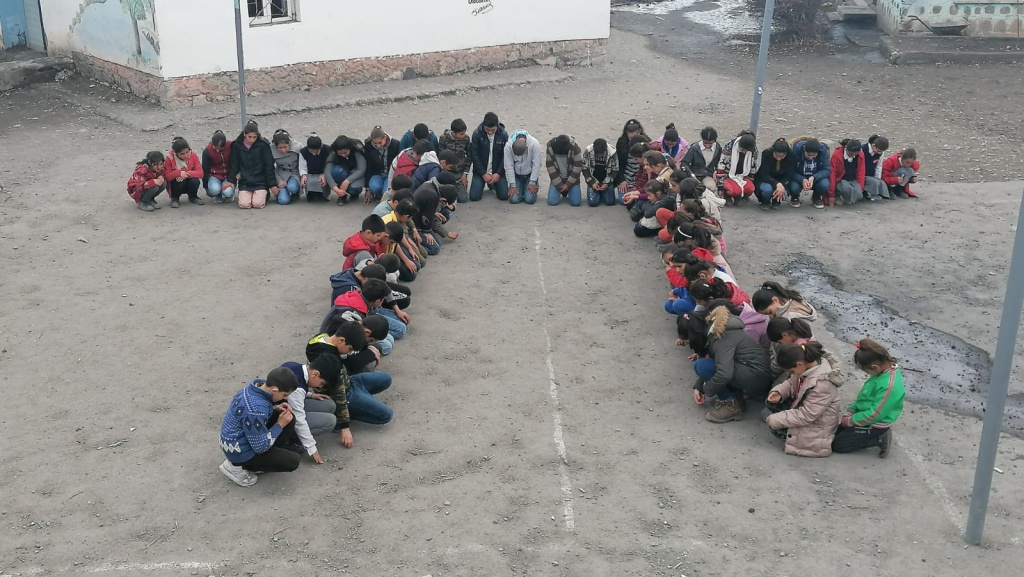 KUŞ YUVALARI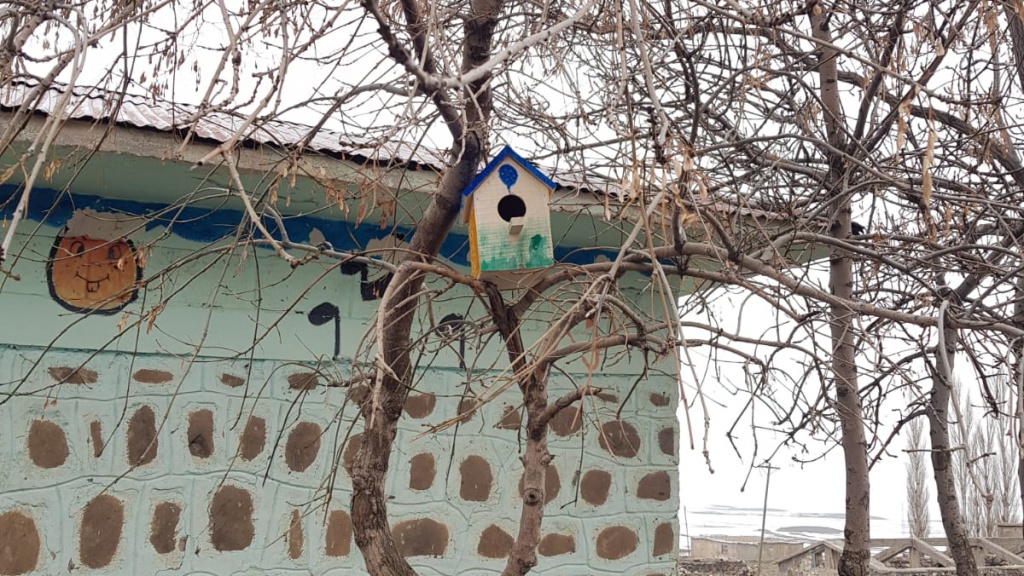 ŞAİRLER SOKAĞI ETKİNLİĞİMİZ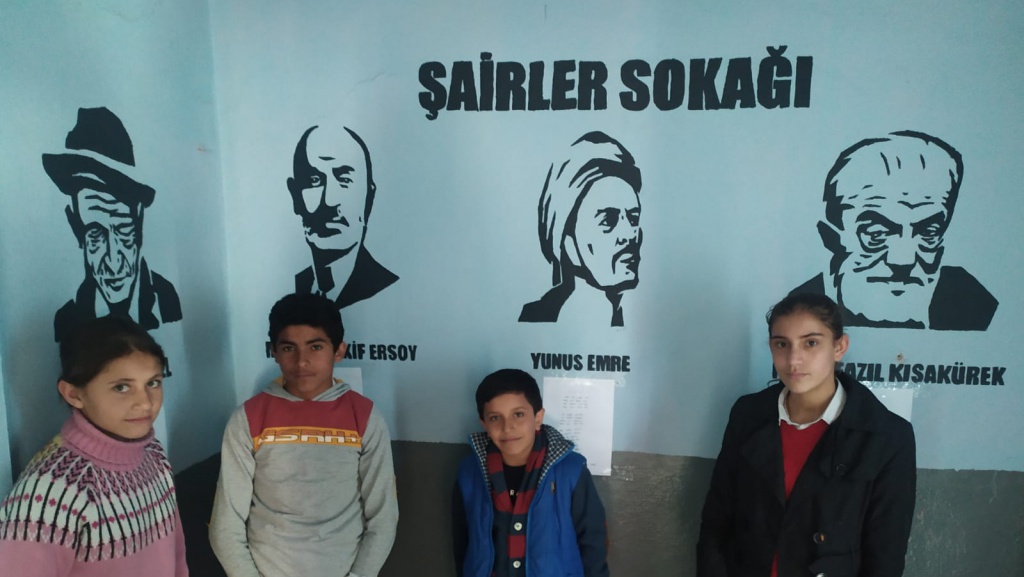 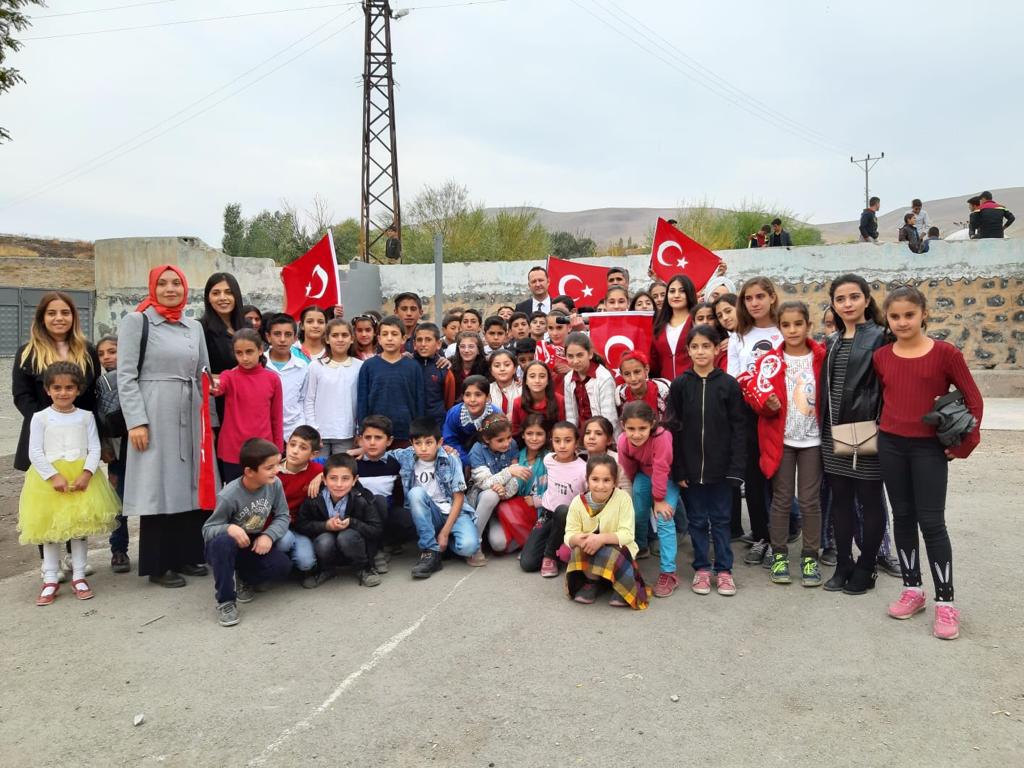 